Publicado en Madrid el 29/07/2022 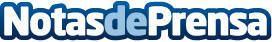 DBS, encuentro entre empresarios y emprendedores españoles, que promoverá la inversión en Dakhla-MarruecosEl encuentro contará con un panel de ponentes de primerísimo nivel: Altas Instituciones, directivos y la presencia del director del Centro de Inversiones de la Región de Dakhla, quienes expondrán las oportunidades de negocio para empresarios españolesDatos de contacto:Alvaro Gordo ortiz951650484Nota de prensa publicada en: https://www.notasdeprensa.es/dbs-encuentro-entre-empresarios-y Categorias: Internacional Finanzas Comunicación Emprendedores http://www.notasdeprensa.es